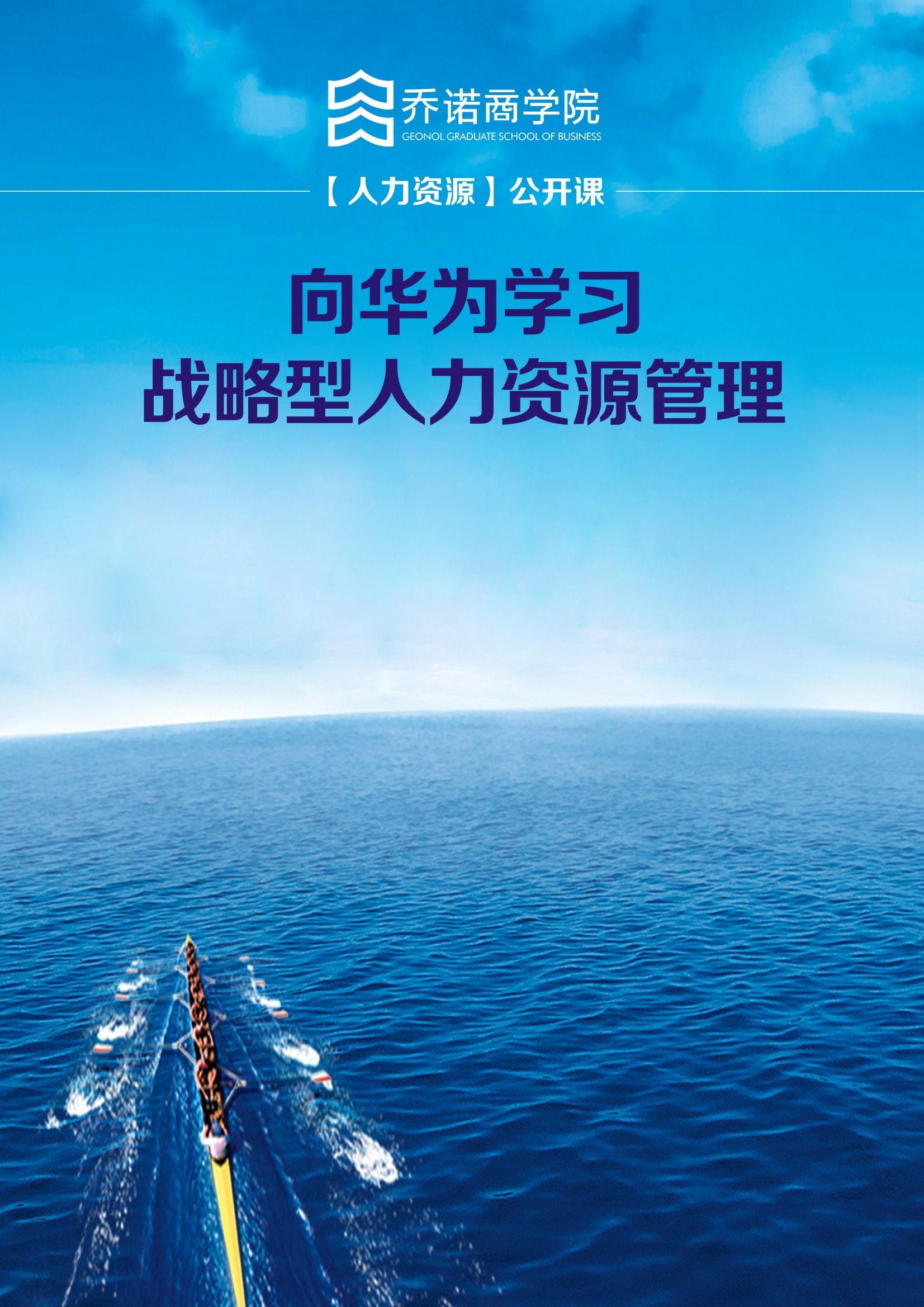 适合对象：董事长、业务一把手、CHO、人力资源总监等分享嘉宾：毛为民 原华为干部部部长、集团人力资源高管（18年华为公司工作经历）学习费用：4800元/人 华为是中国最早将人才作为战略性资源的企业，其围绕“价值创造、价值评价、价值分配”的人力资源管理体系更是华为持续发展的核心。华为创始人任正非用“烧不死的鸟是凤凰”、狼狈组织”、“少将连长”、“给火车头加满油”等词汇诠释华为在文化构建、组织建设、干部管理、员工激励等方面的管理智慧，道出了华为战略型人力资源管理的核心。关于文化任正非崇尚狼性文化，让所有人都充满斗志，像狼一样拼杀；任正非还倡导“乌龟精神”，既要有定力和耐力，又要有强大的适应环境变化的能力。关于组织在主航道组织中实现一线呼唤炮火，机关转变职能；非主航道组织去矩阵化或弱矩阵化管理，简化组织管理。关于干部华为贯彻选拔制，不是培养制，不要过分强调公平；如果过分强调“不输在起跑线上”，就会泯灭了创造性。关于激励“获取分享制”应成为公司价值分配的基本理念，敢于开展非物质表彰，导向冲锋，激发员工活力，公司就一定会持续发展。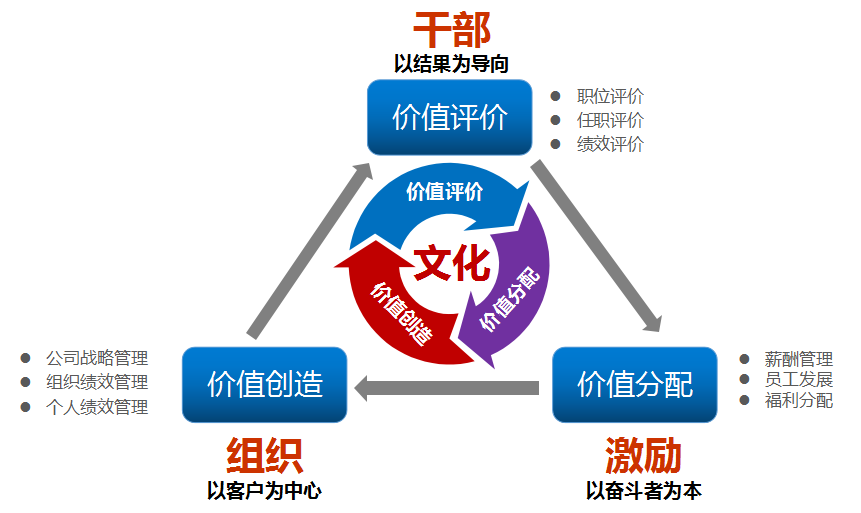 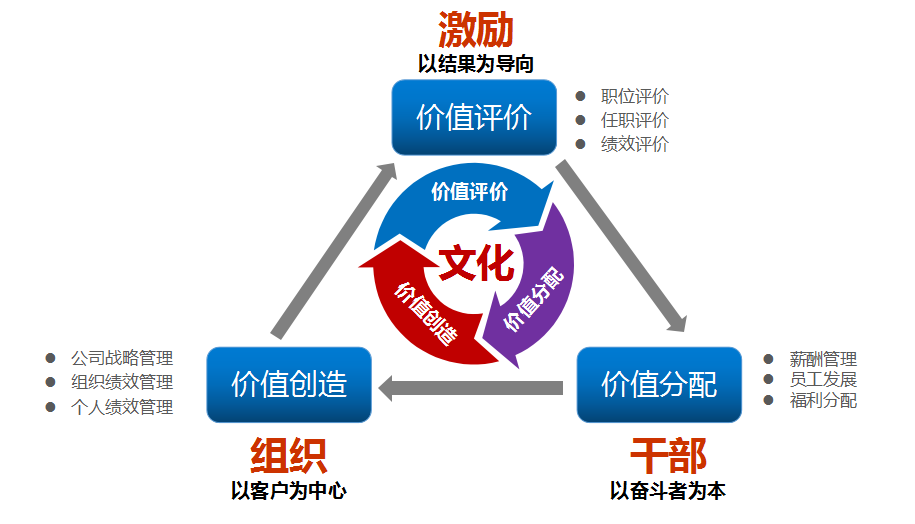 一、匹配战略：围绕业绩增量做绩效管理1、战略与商业模式对绩效的影响与输入；2、承接经营压力的经营主体；3、价值创造的关键活动；4、从战略目标解码至组织绩效、个人绩效PBC；5、组织绩效与个人绩效考核方法；6、打造利益共同体。二、匹配机制：利出一孔的激励体系激发组织活力1、正确认识工资、奖金、长期激励与企业目标的关系；2、整体激励有效性设计；3、华为物质激励的演变及其最佳实践；4、非物质激励最佳实践。三、匹配人才：打造支撑未来发展的干部队伍建设1、华为人才发展逻辑框架；2、用客观的结果与行为选拔干部；3、干部的使用与管理：考核、分权、监察；4、以选拔、流动、淘汰制构建干部队伍。四、匹配文化：以“文”化人1、以客户为中心、以奋斗者为本、坚持长期艰苦奋斗、坚持自我批判的演进与内涵；2、确定价值标准：企业文化基本假设与使命、愿景、价值观提炼；3、塑造企业文化——制定规范体系；4、践行企业文化。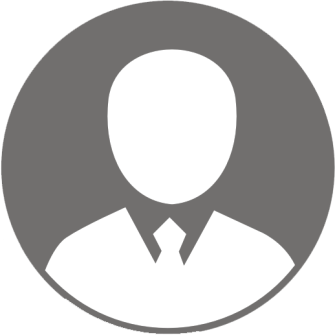 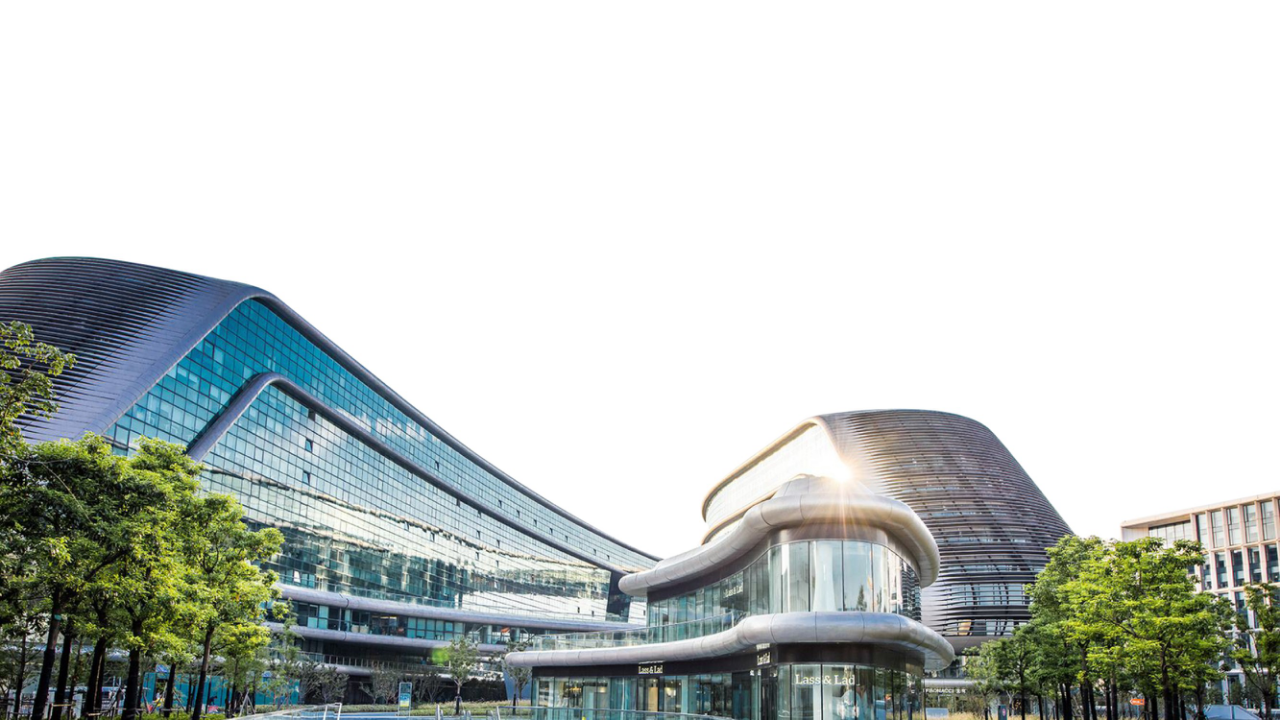 《战略型人力资源管理》公开课报名表《战略型人力资源管理》公开课报名表《战略型人力资源管理》公开课报名表《战略型人力资源管理》公开课报名表《战略型人力资源管理》公开课报名表《战略型人力资源管理》公开课报名表公司名称（发票抬头及税号必填，如需开具增值税专用发票请提供详细开票信息）公司名称（发票抬头及税号必填，如需开具增值税专用发票请提供详细开票信息）公司名称（发票抬头及税号必填，如需开具增值税专用发票请提供详细开票信息）公司名称（发票抬头及税号必填，如需开具增值税专用发票请提供详细开票信息）公司名称（发票抬头及税号必填，如需开具增值税专用发票请提供详细开票信息）公司名称（发票抬头及税号必填，如需开具增值税专用发票请提供详细开票信息）序号姓名手机号邮箱部门职位12345对接人信息对接人信息对接人信息对接人信息对接人信息对接人信息姓名：                             手机号码：           邮箱：                             职位：姓名：                             手机号码：           邮箱：                             职位：姓名：                             手机号码：           邮箱：                             职位：姓名：                             手机号码：           邮箱：                             职位：姓名：                             手机号码：           邮箱：                             职位：姓名：                             手机号码：           邮箱：                             职位：汇款账户：单位名称：上海乔诺企业管理咨询有限公司银行账号：3105 0174 5300 0000 0106开 户 行：中国建设银行股份有限公司上海临空支行汇款账户：单位名称：上海乔诺企业管理咨询有限公司银行账号：3105 0174 5300 0000 0106开 户 行：中国建设银行股份有限公司上海临空支行汇款账户：单位名称：上海乔诺企业管理咨询有限公司银行账号：3105 0174 5300 0000 0106开 户 行：中国建设银行股份有限公司上海临空支行汇款账户：单位名称：上海乔诺企业管理咨询有限公司银行账号：3105 0174 5300 0000 0106开 户 行：中国建设银行股份有限公司上海临空支行汇款账户：单位名称：上海乔诺企业管理咨询有限公司银行账号：3105 0174 5300 0000 0106开 户 行：中国建设银行股份有限公司上海临空支行汇款账户：单位名称：上海乔诺企业管理咨询有限公司银行账号：3105 0174 5300 0000 0106开 户 行：中国建设银行股份有限公司上海临空支行